　　年　　月　　日井原デニム審議会会長　　川井眞治　様「井原デニム」地域ブランド製品認定ツール購入申込書下記の通り、「井原デニム」地域ブランド認定製品に添付する、認定ツールの購入申込みを致します。記下げ札(使用必須)　1枚50円(税込)(100枚単位)　　　　注文数　　　枚　　　　　　　円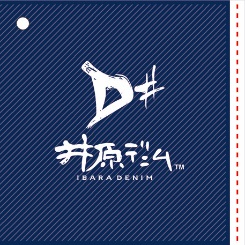 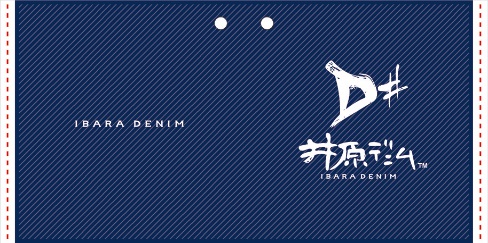 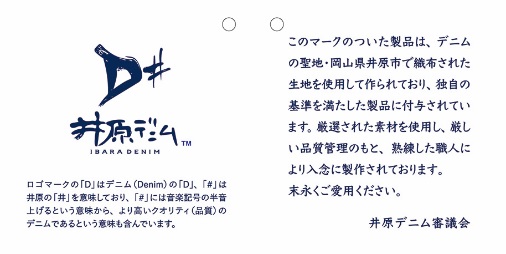 織ネーム①(使用自由)　1枚30円(税込) (100枚単位) 　 注文数　　　枚　　　　　　　円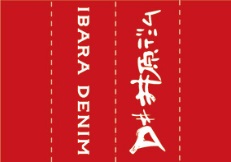 織ネーム②(使用自由)　1枚40円(税込) (100枚単位) 　 注文数　　　枚　　　　　　　円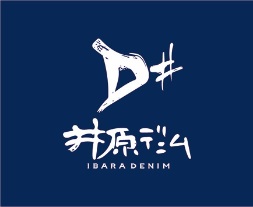 ツールの受取方法…(  )来所・(   )郵送     　　   注文合計金額　　　　　　　円郵送を選択された場合、郵送料は購入者負担となります。申込事業所名　　　　　　　　　　　　　　　　(担当者名)申込事業所住所　(〒　　　　  　　  )  (                                                  )　　(TEL　　　　　　　　　　　　　　　)   (FAX                             )    (e-mail                   　　                                           )